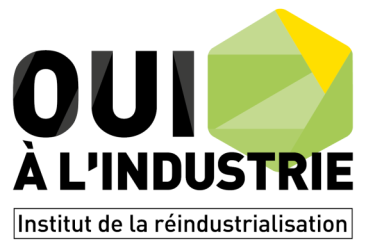 Fiche signalétique du candidatNom :	  Prénom :	Mail :	  Mobile :	Cycle de formation 2015/2016Nom de l’établissement :	Lieu de l’établissement :	Niveau de formation :		Ingénieur	Master	Mastère Spécialisé	DoctoratNom du diplôme préparé :	Obtention du diplôme :	oui			nonTitre du projet présenté :	Entreprise d’accueilNom de l’entreprise :	Adresse postale :	Coordonnées du tuteurNom/Prénom :	Mail :	  Téléphone :	Coordonnées de la personne en charge du contrat/stage (RH)Nom/Prénom :	Mail :	  Téléphone :	